JUST WALK / Walk with SantaPenbrook Borough Parks Sub-committee is hosting our last Just Walk Event of 2019.  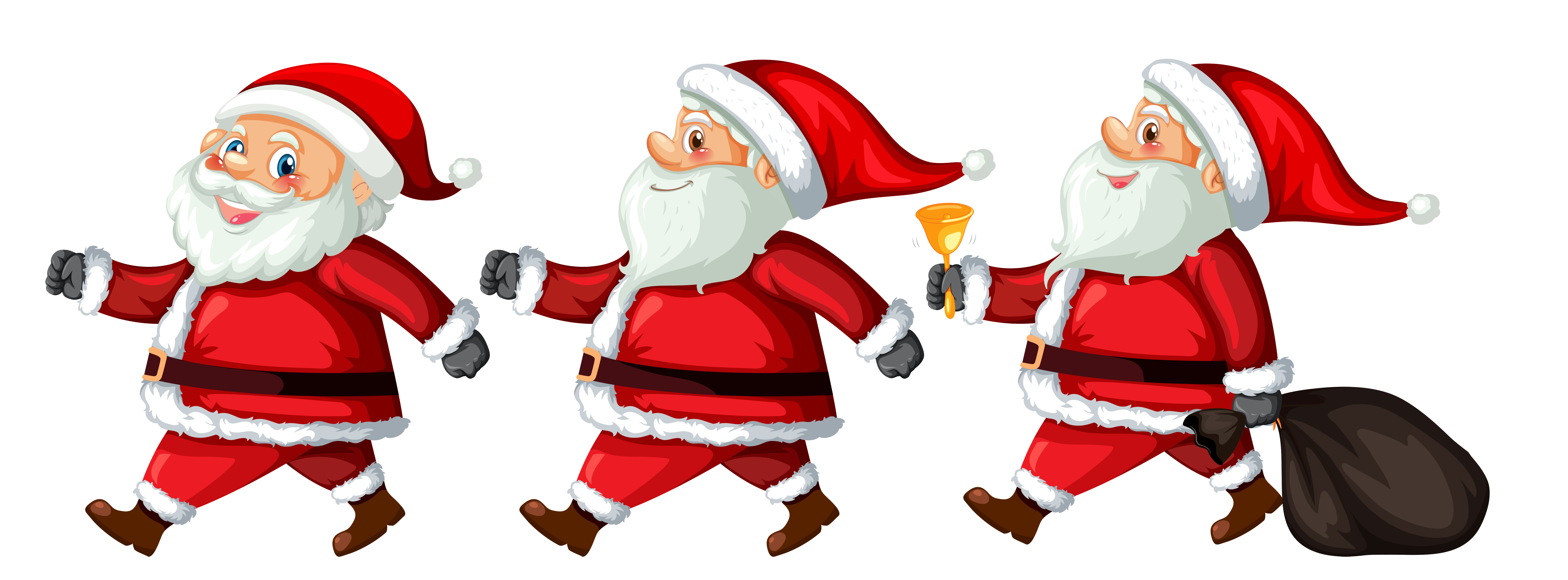 Join us at the Penbrook Community Building 150 South 28th Street, Penbrook Pa. 17103, at 12:00 Noon on Saturday December 7, 2019.We will provide information on some of the health benefits of walking, followed by a short walk. A raffle for a $35 gift card will be held for everyone that participates in the walk.This month’s Just Walk Event is being held in conjunction with Penbrook Revitalization Inc (PRI) Holiday Craft Bazaar.  Come early and shop for gifts from the many vendors.  Also, take a moment to see the newly renovated Elm Street Station Park.  (just behind the community building).  The Park’s grand opening is Saturday, December 14, 2019 at noon.Just Walk is free and open to the public.